DECIZIE nr. 4/7din 14 septembrie 2017Cu privire la primirea în gestiuneaConsiliului raional Ștefan Vodăa drumurilor publice locale (de interes raional)În temeiul Hotărârii Guvernului nr. 1468 din 30.12.2016 privind aprobarea listelor drumurilor publice naționale și locale din Republica Moldova;În baza art. 43 alin. (2) și art. 46 din Legea nr. 436–XVI din 28 decembrie 2006 privind administraţia publică locală Consiliul raional Ştefan Vodă DECIDE:1. Se acceptă primirea gratuită în gestiunea (administrarea) Consiliului raional Ștefan Vodă a drumurilor publice locale (de interes raional) din administrarea Ministerului Transporturilor și Infrastructurii Drumurilor, conform anexei.2 Președintele raionului, dl Nicolae Molozea, va delega în componența comisiei de predare - primire numărul necesar de persoane la solicitarea Ministerului Transporturilor și Infrastructurii Drumurilor.3. Finanțarea va fi asigurată din fondul rutier în funcție de kilometri echivalenți administrați, conform legislației în vigoare.4. Controlul executării prezentei decizii se atribuie dlui Nicolae Molozea, preşedintele raionului.5. Prezenta decizie se aduce la cunoştinţă:Oficiului teritorial Căuşeni al Cancelariei de Stat;Ministerului Transporturilor și Infrastructurii Drumurilor;Direcției construcții, gospodărie comunală și drumuri;Persoanelor nominalizate;Prin publicare pe pagina web și în Monitorul Oficial al Consiliului raional Ștefan Vodă.Preşedintele şedinţei                                                                     Anatol CalimanSecretarul Consiliului raional                                                             Ion ŢurcanAnexa la decizia Consiliului raional Ştefan Vodănr. 4/7 din 14.09.2017Lista mijloacelor fixe și altor active transmise/primite LISTADRUMURILOR PRIVIND REZULTATELE INVENTARIERII A DRUMURILOR LOCALE DE INTERES RAIONAL ÎN RAIONUL ȘTEFAN VODĂ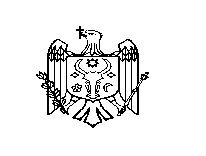 REPUBLICA MOLDOVACONSILIUL RAIONAL ŞTEFAN VODĂNr.d/oDenumirea bunuluiNr. de inventarCantitatea(km)Valoarea inițială(lei)Valoarea uzurii (lei)Valoarea de bilanț(lei)1L582 R 30-drum de acces spre s. PopeascaDLL5821,300590 367,76491 858,6898 509,082L583 Ermoclia-AlavaDLL58310,2404 900 332,804 263 661,64636 671,163L583.1 drum de acces spre s. ErmocliaDLL583.12,6001 452 664,481 400 454,6052 209,884L583.2 L569 – Feștelița – Marianca de JosDLL583.27,00011 399 492,582 720 823,498 678 669,095L584 Ștefan Vodă-Ștefănești-Volintiri-AlavaDLL58426,36012 848 514,6210 927 976,491 920 538,136L584.1 drum de acces spre s. CopceacDLL584.18,2006 685 772,385 868 145,49817 626,897L585 R30-TalmazaDLL58512,7102 284 064,862 168 954,17115 110,698L587 R30 drum de acces spre s. CioburciuDLL5879,8771 275 619,43841 550,43434 069,009L588 drum de acces spre s. CioburciuDLL5880,423111 924,7591 259,0620 665,6910L589 – Viișoara - PurcariDLL5896,62527 825 407,5911 982 373,3215 843 034,2711L590 R30 drum de acces spre s. OlăneștiDLL5904,8001 443 962,291 376 532,9067 429,3912L591 R30-Antonești-CarahasaniDLL5916,8002 567 656,252 454 935,75112 720,5013L592 R30 drum de acces spre s. CăplaniDLL5928,3004 890 909,083 480 461,511 410 447,5714L593 R30 drum de acces spre s. CrocmazDLL5935,000269 863,29205 670,2964 193,0015L594 R30 drum de acces spre or. Ștefan VodăDLL5943,0003 158 508,151 051 111,612 107 396,5416L595 R30 – Slobozia - Ștefan VodăDLL5957,8803 316 063,723 200 897,98115 165,7417L595.1 drum de acces spre s. SloboziaDLL595.11,82066 845,7355 657,4811 188,25TOTAL122,93585 087 969,7652 582 324,8932 505 644,87nrIndexdrumDenumirea drumuluiÎnceputdrumurikmSfârșituldrumuluikmLungimetotalăkmCategoria tehnicăTipul îmbrăcăminteiTipul îmbrăcăminteiTipul îmbrăcăminteiTipul îmbrăcăminteiPământ profilat kmPlantație rutierăPlantație rutierăPlantație rutierănrIndexdrumDenumirea drumuluiÎnceputdrumurikmSfârșituldrumuluikmLungimetotalăkmCategoria tehnicăBeton de cimentkmBeton de asfalt kmPiatră spartăkmPietrișkmPământ profilat kmTotal arbori buc.Nucibuc.Arbuștibuc.1234567891011121314151L582R30  drum de acces spre s. Popeasca41.31.341.3222L583Ermoclia- Alava010.3510.3542.22.75.4516771656213L583.1Drum de acces spre s. Ermoclia02.62.642.64L583.2L583 Festelița –Marianca de Jos 07742.01.43.611231110135L584Ștefan Vodă –Ștefănești-Volintiri-Alava027.1527.1547.751.817.621012039626L584.1Drum de acces spre s. Copceac08.28.241.2255085087L585R30 – Talmaza010.110.1410.112551206498L586R30 drum de acces spre tabăra „Dumbrava”033439L587R30 drum de acces spre s. Cioburciu07.37.3425.3167216205210L588L585 drum de acces spre s. Cioburciu02.6532.65340.4532.211L589R30 – Viișoara – Purcari 06.46.446.46676531412L590R30 drum de acces spre s. Olănești03.83.843.82902753313L591R30  Antonești- Carahasani06.86.846.83443261814L592R30 drum de acces spre s. Căplani08.38.341.81.05.5135313322115L593R30 drum de acces spre s. Crocmaz05.05.041.33.734434416L594R30 drum de acces spre or. Ștefan Vodă03.03.043.045845817L595R30 Slobozia - Ștefan Vodă07.07.041.8502.82.3508648531118L595.1L595 drum de acces spre s. Slobozia01.91.941.850